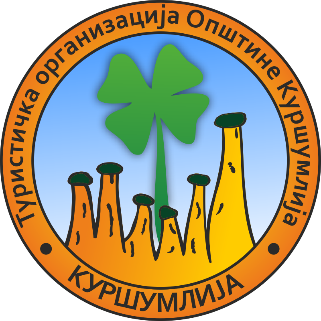 ТУРИСТИЧКА ОРГАНИЗАЦИЈА ОПШТИНЕ  КУРШУМЛИЈАул. Палих бораца 15, 18430 Куршумлијa www.tokursumlija.rsУ ПОСТУПКУ НАБАВКЕ НА КОЈУ СЕ ЗЈН НЕ ПРИМЕЊУЈЕПОЗИВза подношење понуде	Поштовани,	Позивамо Вас да у поступку набавке услуга – “Услуга физичког обезбеђења манифестације „Немањини дани““, доставите понуду:Укупна процењена  вредност набавке за “Услуга физичког обезбеђења манифестације „Немањини дани““ износи 30.000,00 динара са ПДВ-ом.Средства за наведену набавку обезбеђена су из текуће буџетске резерве.ТЕХНИЧКА   СПЕЦИФИКАЦИЈАУслуга физичког обезбеђења манифестације „Немањини дани“Услуга обухвата физичко обезбеђење јавног скупа за време манифестације “Немањини дани“ са одговарајућим бројем непосредно сталноприсутних службеника физичког обезбеђења. Минимум 4 лица – у периоду 18. септембар 2021. од 16:00 до 21:00 часова.Услугом је обухваћена израда плана обезбеђења у складу са Законом на основу процене ризика и специфичних захтева Корисника услуга и обезбеђење адекватне униформисаности ангажованих лица у складу са Законом. 1. Услуга физичког обезбеђења обухвата:1) контрола уласка и изласка лица у објекту или простору који се обезбеђује и вођење одговарајућих евиденција;2) издавање упозорења лицу које својим понашањем или пропуштањем дужне радњеможе угрозити своју безбедност, безбедност других или изазвати оштећење илиуништење имовине;3) спречавање свих активности и појава које могу угрозити несметано одвијање манифестације;4) спречавање неовлашћеног уношења оружја и других опасних предмета и материјала;5) предузимање превентивних мера заштите, а у складу са Законом о Физичкомобезбеђењу ;6) Заштиту запослених и посетилаца од повређивања и недоличног понашања7) Сарадњу са свим инспекцијским службама при интервенцијама истих;8) Предузимање превентивних мера у случају откривања кривичног дела или другихпојава у вези целокупне безбедности (обавештење оперативног центра изабраногпонуђача, полиције, одговорног лица Корисника услуга обезбеђења);_____________________________________ Директор Туристичке организације oпштине КуршумлијаЈасмина СавићОБРАЗАЦ ПОНУДЕПопуњена, потписана и печатом оверена понуда се доставља у оригиналу или скенирана  на назначену адресу или mail са назнаком поступка за који се доставља.Понуђач са најповљнијом понудом ће, након истека рока за подношење понуда приступити закључењу уговора.Датум								Понуђач_________________						________________________Рок за достављање понуде:13.09.2021. године до 12:00 часоваНачина достављања понуде:На e-mail: tokursumlija@mts.rs или to.kursumlija027@gmail.com  илина адресу: Туристичка организација општине Куршумлија, ул.Палих бораца 15, 18430 Куршумлија,са назнаком “Услуга физичког обезбеђења манифестације „Немањини дани““Обавезни елементи понуде:Према Обрасцу понуде  која је саставни део овог позива, а у складу са техничком спецификацијом.Критеријум за доделу уговора:„Најниже понуђена цена“Особа за контакт:Јасмина Ћосић, 027/380-963Опис- техничка спецификација услугеЈед. мереКоличинаЦена услуге изражена у динарима са ПДВ-ом:1.2.3.4.1.1. Услуга физичког обезбеђења манифестације „Немањини дани“услуга130.000,00НАЗИВ ПОНУЂАЧАСЕДИШТЕУЛИЦА И БРОЈМАТИЧНИ БРОЈПИБТЕКУЋИ РАЧУН И НАЗИВ БАНКЕКОНТАКТ ОСОБА (име и презиме, телефон, е-маил адресаИЗНОС ПОНУДЕ (у динарима, без ПДВ-а)ИЗНОС ПОНУДЕ (у динарима, са ПДВ-ом)ПОНУЂАЧ  ЈЕ У СИСТЕМУ ПДВ-а (заокружити)             ДА                                     НЕ